Організація праці учнів у шкільних майстернях
(методичні рекомендації)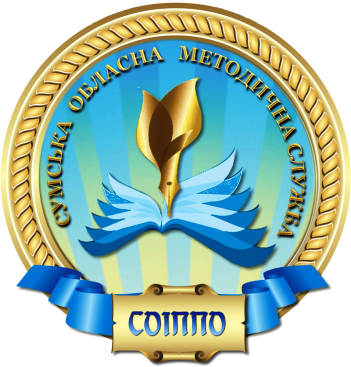 Однією з передумов правильної організації освітнього процесу є планування роботи шкільних майстерень. Сучасні заклади освіти повинні бути забезпечені майстернями для проведення уроків трудового навчання. Належне оснащення майстерень – умова реалізації навчальних і творчих проєктів із будь-якої технології чи техніки оброблення матеріалів. Шкільні навчальні майстерні будують за типовими проєктами. Вони можуть займати окреме приміщення або розташовуватися безпосередньо в школі. Більш доцільним є перший варіант, тому що освітній процес у майстернях супроводжується виробничим шумом, а це до певної міри заважає проведенню занять у класах.	У закладах освіти створюються такі навчальні майстерні (наказ Міністерства освіти і науки України від 16.06.1994 № 184 «Положення про навчальні майстерні загальноосвітнього навчально-виховного закладу»):майстерня з обробки деревини, металу або комбінована;майстерня з обробки тканини, волокнистих матеріалів та з обробки
харчових продуктів або комбінована.Навчальні майстерні призначені для:трудового навчання учнів 1-9 (1-11) класів;роботи технічних, художньо-прикладних гуртків;проведення факультативних занять трудового навчання.Наказом по закладу освіти на вчителя (вчителів) трудового навчання покладається виконання обов'язків майстра навчальної майстерні (майстерень), якими передбачено: виконання, спільно з заступником (помічником) директора по господарській частині, робіт із забезпеченню майстерень обладнанням, матеріалами.Вимоги до приміщення майстерні з трудового навчання:У школах із числом класів-комплектів 20 і більше створюються чотири майстерні: з обслуговуючих та технічних видів праці. У школах з числом класів–комплектів менше 20 може бути дві комбіновані майстерні.Загальна площа кожної майстерні –  66 м2, а комбінована – 66-82 м2. Норми площі: 3,5-4 м2 на робоче місце у слюсарно-технічній; 4-5 м2 у столярній; 
5-6 м2– на один верстат.Для зберігання інструменту, пристосувань, заготовок – інструментальна кімната 16 м2 (Наказ Міністерства освіти України від 06.06.1994	№ 184 «Положення про навчальні майстерні загальноосвітнього навчального закладу»).Освітлення, опалення і вентиляція приміщень здійснюються  відповідно до наказу Міністерства освіти і науки України від 01.08.2001 
№ 563 «Положення про організацію роботи з охорони праці учасників навчально-виховного процесу в установах і закладах освіти».Вимоги до обладнання майстерні з трудового навчання:Обладнуються робочі місця учнів для індивідуального і загального користування та робоче місце вчителя.Робочі місця учнів обладнуються з урахуванням їх вікових особливостей, вимог техніки безпеки, санітарним нормам (типове положення про навчання з питань охорони праці – НПАОП 0.00-4.1205; утримання  освітніх закладів –ДсанПіН 5.5.2.00-01).Робочі місця обладнуються сидіннями (висувними, відкидними, приставними). До слюсарних і комбінованих верстатів подається електроенергія 
42В, комплект інструментів.Робочі місця загального користування (верстати, муфельна піч, прес для штамповки) забезпечуються ростовими підставками, тумбою для розміщення інструментів, заготовок, готової продукції, документами.Обладнання розміщується так, щоб була можливість контролю за роботою всіх учнів. Світло повинне падати зліва. Свердлильний верстат встановлюється біля робочого місця вчителя.Біля робочих місць вивішуються відповідні інструкції з техніки безпеки. Залежно від місцевих умов можна вносити зміни: таку інструкцію затверджує і завіряє печаткою директор закладу освіти.Робоче місце вчителя розміщується на подіумі. Воно обладнується верстаком, столом, класною дошкою, електричним розподільчим щитом. До обладнання, на якому працює тільки вчитель, відноситься фугувально-пильний верстат (ФПШ-5М) та електропилка.Установлюються пристінні та вбудовані шафи для зберігання незавершених робіт учнів, інструментів тощо.Майстерня забезпечується аптечкою для надання першої допомоги. Поруч адреса і телефон найближчого лікувального закладу.Майстерня оснащується умивальниками зі щітками, милом та електрорушником, ящиком для стружок (окремо), урною для сміття, інвентарем для прибирання приміщення.Майстерня обладнується стендами, плакатами, постійно діючою  виставкою робіт учнів.Рекомендації учителям: дотримувати вимог, затверджених наказами Міністерства освіти і науки України від 18.04.2006 № 304 «Про затвердження Положення про порядок проведення навчання і перевірки знань з питань охорони праці в закладах, установах, організаціях, підприємствах, підпорядкованих Міністерству освіти і науки України», від 16.05.2019 № 659 «Про затвердження Положення про порядок розслідування нещасних випадків, що сталися із здобувачами освіти під час освітнього процесу» та ДНАОП 80.22-1.02-74 «Правил з техніки безпеки і виробничої санітарії для  шкільних  і  навчально-виробничих  майстерень,  а також для  навчальних комбінатів, цехів (прольотів, дільниць) і підприємств, у  яких   проводиться  трудова  підготовка учнів»; дотримувати виконання учнями правил безпеки праці, виробничої санітарії, охорони життя та здоров'я; здійснювати навчання предмету за програмами, які мають відповідний гриф Міністерства освіти і науки України, для використання у закладах загальної середньої освіти у 2021-2022 навчальному році;підтримувати у належному робочому стані обладнання шкільної майстерні;забезпечувати у майстерні кожного учня окремим робочим місцем;не використовувати навчальні майстерні, їх обладнання в цілях,
не передбачених Положенням про порядок проведення навчання і перевірки знань з питань охорони праці в закладах, установах, організаціях, підприємствах, підпорядкованих Міністерству освіти і науки України.	Акцентуємо увагу на важливості створення основи для облаштування інноваційного розвивального предметно-просторового середовища, яке дасть педагогу змогу успішно формувати предметні компетентності з технології (трудового навчання), а також організовувати освітню роботу з учнями на засадах інтеграції різних освітніх галузей та забезпечення закладів освіти сучасним обладнанням уроків технології (трудове навчання). 	Наголошуємо, що необхідно створити середовище, в якому учні повною мірою засвоять зміст предмету «Технології» відповідно до вимог державних освітніх стандартів і чинних навчальних програм, затверджених Міністерством освіти і науки України. Для цього потрібно облаштувати навчальні майстерні (столярна, слюсарна, електротехнічних робіт; для роботи з волокнистими, пластичними і природними матеріалами), кухні-лабораторії, за можливості – й дослідні сільськогосподарські ділянки. В умовах НУШ та оновлення змісту навчального предмета «Технології», слід облаштувати робочі місця учнів сучасними електроінструментами, учителя портативним комп'ютером і різного типу мультимедійним обладнанням. Відповідно до видів діяльності, які передбачають програми, на всіх локаціях необхідно мати учителю набір основних засобів навчання та обладнання. Це дасть змогу учням досягати очікуваних результатів та орієнтувати себе на заплановані освітні цілі.Методист з трудового навчаннянавчально-методичного відділукоординації освітньої діяльностіта професійного розвиткуСумського ОІППО								І.В. Коренева 